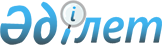 Қазақстан Республикасы Үкіметінің кейбір шешімдерінің күші жойылды деп тану туралыҚазақстан Республикасы Үкіметінің қаулысы 2002 жылғы 19 наурыз N 331.



          "Қазақстан Республикасы Президентінің кейбір актілерінің күші жойылды 
деп тану туралы" Қазақстан Республикасы Президентінің 2001 жылғы 4 
қыркүйектегі N 677  
 U010677_ 
  Жарлығын іске асыру мақсатында Қазақстан 
Республикасының Үкіметі қаулы етеді:




          1. Қосымшаға сәйкес Қазақстан Республикасы Үкіметінің кейбір 
шешімдерінің күші жойылды деп танылсын.




          2. Осы қаулы қол қойылған күнінен бастап күшіне енеді.





     Қазақстан Республикасының
        Премьер-Министрі

                                               Қазақстан Республикасы



                                               Үкіметінің 2002 жылғы
                                               19 наурыздағы
                                               N 331 қаулысына  
                                                     қосымша











                                    Қазақстан Республикасы Үкіметінің




                              күші жойылған кейбір шешімдерінің тізбесі








          1. "Республика территориясында шетел валютасына бөлшек сауданы және 
қызмет көрсетуді ұйымдастыру туралы" Қазақстан Республикасы Министрлер 
Кабинетінің 1991 жылғы 5 қарашадағы N 670 қаулысының 2-тармағы.




          2. "Бағаны ырықтандыру жөніндегі шаралар туралы" Қазақстан 
Республикасы Министрлер Кабинетінің 1992 жылғы 3 қаңтардағы N 3 қаулысы 
(Қазақстан Республикасының ПҮКЖ-ы, 1992 ж., N 1, 7-құжат).




          3. "Бағаны ырықтандыруға байланысты өнімдер мен товарларға қайта 
бағалау жүргізу туралы" Қазақстан Республикасы Министрлер Кабинетінің 1992 
жылғы 3 қаңтардағы N 4 қаулысы (Қазақстан Республикасының ПҮКЖ-ы, 1992 
ж., N 1, 8-құжат).




          4. "Қазақстан Республикасы Министрлер Кабинетінің 1992 жылғы 3 
қаңтардағы N 3 және N 4 қаулыларын ішінара өзгерту туралы" Қазақстан 
Республикасы Министрлер Кабинетінің 1992 жылғы 12 қаңтардағы N 25 қаулысы 
(Қазақстан Республикасының ПҮКЖ-ы, 1992 ж.,  N 1, 21-құжат).




          5. "Қазақстан Республикасы Президентінің "Республика халық 
шаруашылығын қолда бар ақшамен қамтамасыз ету жөніндегі төтенше шаралар 
туралы" Жарлығын жүзеге асыру туралы" Қазақстан Республикасы Министрлер 
Кабинетінің 1992 жылғы 24 ақпандағы N 148 қаулысы (Қазақстан 
Республикасының ПҮКЖ-ы, 1992 ж., N 6, 103-құжат).




          6. "Мемлекеттік баға тәртібін бұзғаны үшін экономикалық санкциялар 
қолдану тәртібі туралы Ережені бекіту туралы" Қазақстан Республикасы 
Министрлер Кабинетінің 1992 жылғы 17 наурыздағы N 245 қаулысы (Қазақстан 
Республикасының ПҮКЖ-ы, 1992 ж., N 11, 197-құжат).




          7. "Қазақстан Республикасының халық шаруашылығы нарықтық қатынастарға 
көшу кезеңінде жолаушылар мен жүктерді өзен, автомобиль және әуе көлігімен 
тасымалдау туралы" Қазақстан Республикасы Министрлер Кабинетінің 1992
жылғы 20 наурыздағы N 266 қаулысы (Қазақстан Республикасының ПҮКЖ-ы, 1992 
ж., N 12, 206-құжат).




          8. "Әскери сауда ұйымдары бойынша азық-түлік товарларының бағасындағы 
айырмашылықтың орнын толтыру туралы" Қазақстан Республикасы Министрлер 
Кабинетінің 1992 жылғы 31 наурыздағы N 298 қаулысы (Қазақстан 
Республикасының ПҮКЖ-ы, 1992 ж., N 13, 219-құжат).




          9. "Қазақстан Республикасы Министрлер Кабинетінің 1992 жылғы 24 
ақпандағы N 148 қаулысына өзгерістер мен толықтырулар енгізу туралы" 
Қазақстан Республикасы Министрлер Кабинетінің 1992 жылғы 31 наурыздағы N 
300 қаулысы (Қазақстан Республикасының ПҮКЖ-ы, 1992 ж., N 13, 221-құжат).




          10. "Жүннің қалдығын қайта бағалау туралы" Қазақстан Республикасы 
Министрлер Кабинетінің 1992 жылғы 3 маусымдағы N 491 қаулысы (Қазақстан 
Республикасының ПҮКЖ-ы, 1992 ж., N 22, 354-құжат).




          11. "Қазақстан Республикасы Президентінің "Нарықтық қатынастарға көшу 
кезеңінде мемлекеттік өкімет пен басқару органдарының бұқаралық ақпарат 
құралдарын, мемлекеттік кітап басу ісін қорғау жөніндегі шұғыл шаралар 
туралы" Жарлығын іске асыру туралы" Қазақстан Республикасы Министрлер 
Кабинетінің 1992 жылғы 26 маусымдағы N 556 қаулысы (Қазақстан 
Республикасының ПҮКЖ-ы, 1992 ж., N 25, 398-құжат).




          12. "Қазақстан Республикасы Президентінің "Әскери қызметшілердің және 
әскери қызметтен босатылған адамдардың әлеуметтік жағынан қорғалуын 
күшейту жөніндегі қосымша шаралар туралы" 1992 жылғы 2 шілдедегі N 828  
Жарлығын жүзеге асыру туралы" Қазақстан Республикасы Министрлер 
Кабинетінің 1992 жылғы 2 шілдедегі N 568  
 P920568_ 
  қаулысы (Қазақстан 
Республикасының ПҮКЖ-ы, 1992 ж., N 27, 406-құжат).




          13. "Кейбір тағам өнімдеріне еркін (нарықтық) баға енгізу туралы" 
Қазақстан Республикасы Министрлер Кабинетінің 1992 жылғы 2 шілдедегі N 573 
қаулысы (Қазақстан Республикасының ПҮКЖ-ы, 1992 ж., N 27, 411-құжат).




          14. "Баспабас (тауар айырбасы) операцияларын жүзеге асырудың тәртібі, 
оған салық салудың шарттары туралы" Қазақстан Республикасы Министрлер 
Кабинетінің 1992 жылғы 15 қыркүйектегі N 763  
 P920763_ 
  қаулысы (Қазақстан 
Республикасының ПҮКЖ-ы, 1992 ж., N 35, 542-құжат).




          15. "Нанның, нан-тоқаш өнімдерінің, тарының және жарма ұнтағының 
бағасы туралы" Қазақстан Республикасы Министрлер Кабинетінің 1992 жылғы 16 
қыркүйектегі N 767  
 P920767_ 
  қаулысы (Қазақстан Республикасының ПҮКЖ-ы, 
1992 ж., N 35, 543-құжат).




          16. "Қазақстан Республикасы Министрлер Кабинетінің 1992 жылғы 24 
ақпандағы N 148 қаулысына өзгертулер енгізу туралы" Қазақстан Республикасы 
Министрлер Кабинетінің 1992 жылғы 9 қазандағы N 852 қаулысы (Қазақстан 
Республикасының ПҮКЖ-ы, 1992 ж., N 39, 589-құжат).




          17. "Қазақстан Республикасы Президентінің "Көп балалы отбасыларын 
әлеуметтік жағынан қолдау жөніндегі шаралар туралы" Жарлығында көзделген 
шараларды жүзеге асыруға жұмсалған шығыстың орнын толтырудың тәртібі мен 
шарттарын бекіту туралы" Қазақстан Республикасы Министрлер Кабинетінің 
1993 жылғы 17 ақпандағы N 122  
 P930122_ 
  қаулысы (Қазақстан Республикасының 
ПҮКЖ-ы, 1993 ж., N 4, 50-құжат).




          18. "Шет ел валютасына көрсетілген қызмет үшін алынған валюта 
түсімінің бір бөлігін сату туралы" Қазақстан Республикасы Министрлер 
Кабинетінің 1993 жылғы 4 мамырдағы N 351  
 P930351_ 
  қаулысы (Қазақстан 
Республикасының ПҮКЖ-ы, 1993 ж., N 15, 181-құжат).




          19. "Шаруа қожалықтарының одан әрі дамыту мен қолдау жөніндегі 
шаралар туралы" Қазақстан Республикасы Министрлер Кабинетінің 1993 жылғы 9 
қыркүйектегі N 857  
 P930857_ 
  қаулысы (Қазақстан Республикасының ПҮКЖ-ы, 
1993 ж., N 37, 427-құжат).




          20. "Қазақстан Республикасы Үкіметінің кейбір шешімдеріне өзгерістер 
енгізу және күші жойылған деп тану туралы" Қазақстан Республикасы 
Министрлер Кабинетінің 1993 жылғы 24 қарашадағы N 1176 қаулысының 
2-тармағы (Қазақстан Республикасының ПҮКЖ-ы, 1993 ж., N 46, 550-құжат).




          21. "Қазақстан Республикасы Президентінің "Селолық жердің тауар 
өндірушілері мен халқына қызмет көрсетуді жақсарту шаралары туралы" 1993 
жылғы 27 желтоқсандағы N 1473 Жарлығын жүзеге асыру туралы" Қазақстан 
Республикасы Министрлер Кабинетінің 1994 жылғы 2 ақпандағы N 127  
 P940127_ 
  
қаулысы (Қазақстан Республикасының ПҮКЖ-ы, 1996 ж., N 6, 66-құжат).




          22. Қазақстан Республикасының Премьер-Министрі бірінші орынбасарының 
1994 жылғы 26 сәуірдегі N 4-14  
 R944_14_ 
  өкімі.




          23. "Шаруашылық жүргізуші субъектілер - табиғи монополияшылардың 
өнімдеріне бағаны реттеу туралы" Қазақстан Республикасы Министрлер 
Кабинетінің 1994 жылғы 19 қазандағы N 1171  
 P941171_ 
  қаулысымен бекітілген 
Қазақстан Республикасы Үкіметінің шешімдеріне енгізілетін өзгерістердің 1, 
2-тармақтары (Қазақстан Республикасының ПҮКЖ-ы, 1994 ж., N 44, 474-құжат).




          24. "Қазақстан Республикасының валюта нарығын ретке келтіру мен 
дамыту жөнінде 1995 жылға арналған шаралар туралы" Қазақстан Республикасы 
Президентінің 1995 жылғы 9 қаңтардағы N 2013 Жарлығын жүзеге асыру туралы" 
Қазақстан Республикасы Министрлер Кабинетінің 1995 жылғы 10 ақпандағы N 
145  
 P950145_ 
  қаулысы (Қазақстан Республикасының ПҮКЖ-ы, 1995 ж., N 6, 
68-құжат).




          25. "Қазақстан Республикасы Министрлер Кабинетінің 1995 жылғы 10 
ақпандағы N 145 қаулысына толықтырулар енгізу туралы" Қазақстан 
Республикасы Министрлер Кабинетінің 1995 жылғы 28 сәуірдегі N 577 қаулысы 
(Қазақстан Республикасының ПҮКЖ-ы, 1995 ж., N 15, 176-құжат).




          26. "Байланыс қызметінің тарифтері туралы" Қазақстан Республикасы 
Министрлер Кабинетінің 1995 жылғы 23 мамырдағы N 732  
 P950732_ 
  қаулысының 
4-тармағы (Қазақстан Республикасының ПҮКЖ-ы, 1995 ж., N 18, 208-құжат).




          27. "Қазақстан Республикасы Президентінің 1995 жылғы 21 маусымдағы N 
2345 Жарлығын жүзеге асыру жөніндегі шаралар туралы" Қазақстан 
Республикасы Министрлер Кабинетінің 1995 жылғы 28 шілдедегі N 1036 
 
 P951036_ 
  қаулысы.




          28. "Қазақстан Республикасы Министрлер Кабинетінің 1995 жылғы 10 
ақпандағы N 145 қаулысына толықтыру енгізу туралы" Қазақстан Республикасы 
Министрлер Кабинетінің 1995 жылғы 1 тамыздағы N 1059 қаулысы (Қазақстан 
Республикасының ПҮКЖ-ы, 1995 ж., N 27, 317-құжат).




          29. "Қазақстан Республикасы Министрлер Кабинетінің 1995 жылғы 10 
ақпандағы N 145 қаулысына толықтыру енгізу туралы" Қазақстан Республикасы 
Министрлер Кабинетінің 1995 жылғы 17 қазандағы N 1335  
 P951335_ 
  қаулысы.




          30. "Қазақстан Республикасы Үкіметінің кейбір шешімдеріне өзгертулер 
енгізу туралы" Қазақстан Республикасы Министрлер Кабинетінің 1996 жылғы 5 
наурыздағы N 280  
 P960280_ 
  қаулысымен бекітілген Қазақстан Республикасы 
Үкіметінің кейбір шешімдеріне енгізілетін өзгерістердің 1-тармағы 




(Қазақстан Республикасының ПҮКЖ-ы, 1996 ж., N 11, 80-құжат).
     31. "Қазақстан Республикасы Үкіметінің кейбір шешімдеріне енгізілетін 
өзгертулер туралы" Қазақстан Республикасы Үкіметінің 1996 жылғы 9 
тамыздағы N 987  
 P960987_ 
  қаулысымен бекітілген Қазақстан Республикасы 
Үкіметінің кейбір шешімдеріне енгізілетін өзгертулердің 7-тармағы 
(Қазақстан Республикасының ПҮКЖ-ы, 1996 ж., N 33, 313-құжат).
     
     
Мамандар:
     Багарова Ж.А.,
     Қасымбеков Б.А.
     
     
      
      


					© 2012. Қазақстан Республикасы Әділет министрлігінің «Қазақстан Республикасының Заңнама және құқықтық ақпарат институты» ШЖҚ РМК
				